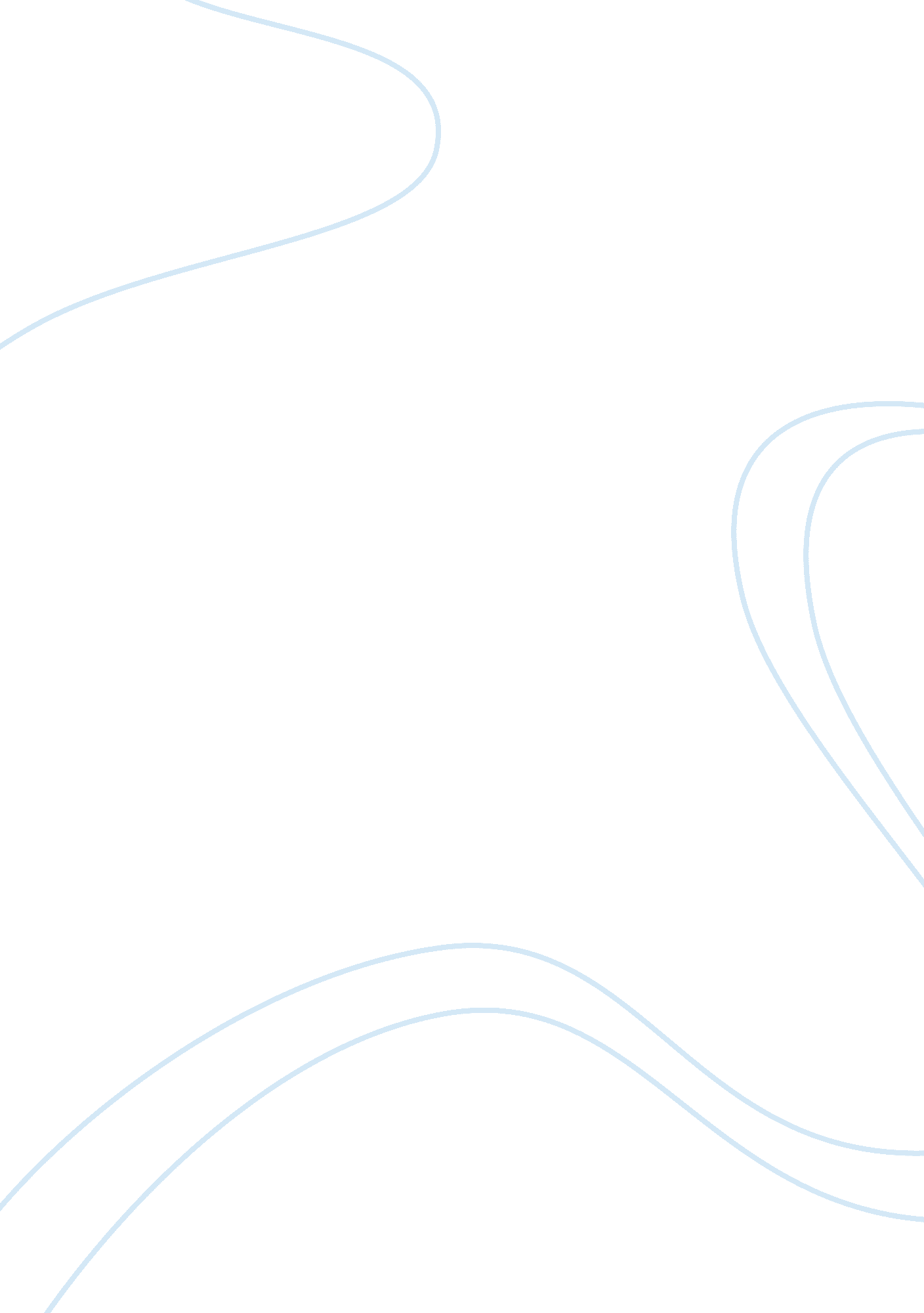 Lord or rat. in the court of lord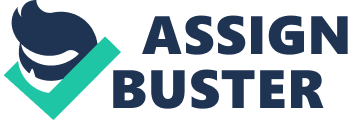 LordGanesha (also known as Ganapathy or Vinayagar or Gajaanan or Pillaiyar) He isthe elder son of Lord Shiva and Goddess Parvathi with an elephant head andhuman body. Ganesha is the most popular and superior deity in Hindu religionwho provides wisdom and success. He is also known as the God of Beginnings sopeople worship him first before starting any rituals and he is the remover ofall the hurdles. Parvathi created Ganesha withsandalwood and gave him life. She sent him as a guard while she was bathing. Lord Shiva returned home at that time and Ganesha hasn’t allowed him to enter. Aftera heated discussion, Lord Shiva ordered the bhuta-ganas to defeat Ganesha, but they allfailed. Shiva was very angry and he severed Ganesha’s head. After knowing thisincident, Parvathi became furious and decided to destroy the entire world. Onseeing this, Lord Shiva promised her to give back her child Ganesha a new life. Shiva ordered his followers to bring the head of the first creature whose head mustbe facing North. They could bring only a head of an elephant. Lord Shiva placedthe head on Ganesha’s body and gave him life and declared that Ganesha is hisson and he must be the superior of Gods and everyone must worship him first.      LordGanesha’s vehicle is the mouse or rat.  In the court of Lord Indra, a musician god Gandharv, known as Kroncha stepped on the foot of a Muni Vamadeva. He got angry on Kroncha for doing that and cursed him to become a mouse. Thismouse tortures everyone and destroys everything in Rishi Paraswar’s ashram, there Lord Ganesha caught the mouse. It begged for mercy and asked forforgiveness. Lord Ganesha accepted him and used as his vehicle. GaneshChaturthi (or Vinayaga Chaturthi) is one of the important festivalsto honor Lord Ganesha.   Ganeshaloves sweets and fruits so his devotees offer him modhaka and laddu mostly. People worship him with any fragrant flowers, durva grass (or Bermuda grass orArugampul) and Calotropis flower(or Erukkam flower) 